 Об участии Ногинской  территориальной организации Общероссийского Профсоюзаобразования в Первомайской акции профсоюзов в 2023 году                 Исполком Федерации Независимых Профсоюзов России 15.02.2023 года принял постановление № 2-3 «О подготовке и проведении Первомайской акции профсоюзов в 2023 году (прилагается).                 В связи с принятым Исполкомом ФНПР постановлением, активно поддерживая традиции российского профсоюзного движения и мероприятия, посвященные защите законных прав и интересов трудящихся, Президиум Ногинской территориальной организации профсоюза работников народного образования и науки РФ постановляет:        1. Принять участие в Первомайской акции профсоюзов в 2023 году, объявленной Федерацией Независимых Профсоюзов России, под девизом и с использованием рекомендуемых лозунгов (приложение 1), резолюции, утвержденных Координационным комитетом солидарных действий ФНПР, а также актуальных лозунгов по вопросам защиты трудовых, социально - экономических прав и профессиональных интересов работников сферы образования и студентов в текущей политической и социально-экономической ситуации в стране.        2. Провести Первомайскую акцию профсоюзов в формах: - проведение собраний профсоюзного актива, посвящённых Дню солидарности трудящихся; - первомайские интернет-акции (на страницах и в группах профактива в мессенджерах,  в социальных сетях);                           - другие формы определённые профсоюзными комитетами.        3. Выразить в рамках акции солидарность с трудящимися ДНР, ЛНР, Запорожской и Херсонской областей. Принять участие в гуманитарных акциях помощи гражданам ДНР, ЛНР, Запорожской и Херсонской областей, в том числе в рамках принятых в муниципальных образованиях Московской области, Координационными советами организаций профсоюзов.      4. Первичным организациям Профсоюза в срок до 4 мая 2023 года:                 - при наличии, подготовить по результатам участия в Первомайской акции профсоюзов, проведения заседаний выборных органов организаций Профсоюза, собраний в первичных профсоюзных организациях информацию о проблемах кадрового обеспечения учебно-воспитательного процесса в образовательных организациях разных типов в 2022/2023 учебном году, об условиях и оплате труда педагогических и иных работников образовательных организаций, в том числе оплате труда педагогических работников в рамках внеурочной деятельности за проведение занятий «Разговоры о важном»,  обеспечении компенсационных выплат педагогическим работникам за осуществление наставнической деятельности в образовательных организациях, о фактах нарушения сроков выплаты заработной платы и иных проблемах, и направить эти материалы на электронную почту Ногинсского территориального Комитета Профсоюза - lotus2006@yandex.ru ;                - обобщенную по установленной форме (приложение  2) информацию об итогах участия в Первомайской акции также направить по адресу : lotus2006@yandex.ru .       5.  Контроль за выполнением Постановления возложить на заместителя председателя ТО Нестерову И.Г, срок 04 мая 2023 года. Председатель Ногинской территориальной организации   Профсоюза                                                     Т.В. Смирнова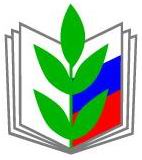 ПРОФЕССИОНАЛЬНЫЙ СОЮЗ РАБОТНИКОВ НАРОДНОГО ОБРАЗОВАНИЯ И НАУКИ РОССИЙСКОЙ ФЕДЕРАЦИИ(ОБЩЕРОССИЙСКИЙ ПРОФСОЮЗ ОБРАЗОВАНИЯ)МОСКОВСК АЯ ОБЛАСТНАЯ ОРГАНИЗАЦИЯ НОГИНСКАЯ   ТЕРРИТОРИАЛЬНАЯ   ОРГАНИЗАЦИЯ КОМИТЕТ ПОСТАНОВЛЕНИЕ
ПРОФЕССИОНАЛЬНЫЙ СОЮЗ РАБОТНИКОВ НАРОДНОГО ОБРАЗОВАНИЯ И НАУКИ РОССИЙСКОЙ ФЕДЕРАЦИИ(ОБЩЕРОССИЙСКИЙ ПРОФСОЮЗ ОБРАЗОВАНИЯ)МОСКОВСК АЯ ОБЛАСТНАЯ ОРГАНИЗАЦИЯ НОГИНСКАЯ   ТЕРРИТОРИАЛЬНАЯ   ОРГАНИЗАЦИЯ КОМИТЕТ ПОСТАНОВЛЕНИЕ
ПРОФЕССИОНАЛЬНЫЙ СОЮЗ РАБОТНИКОВ НАРОДНОГО ОБРАЗОВАНИЯ И НАУКИ РОССИЙСКОЙ ФЕДЕРАЦИИ(ОБЩЕРОССИЙСКИЙ ПРОФСОЮЗ ОБРАЗОВАНИЯ)МОСКОВСК АЯ ОБЛАСТНАЯ ОРГАНИЗАЦИЯ НОГИНСКАЯ   ТЕРРИТОРИАЛЬНАЯ   ОРГАНИЗАЦИЯ КОМИТЕТ ПОСТАНОВЛЕНИЕ
ПРОФЕССИОНАЛЬНЫЙ СОЮЗ РАБОТНИКОВ НАРОДНОГО ОБРАЗОВАНИЯ И НАУКИ РОССИЙСКОЙ ФЕДЕРАЦИИ(ОБЩЕРОССИЙСКИЙ ПРОФСОЮЗ ОБРАЗОВАНИЯ)МОСКОВСК АЯ ОБЛАСТНАЯ ОРГАНИЗАЦИЯ НОГИНСКАЯ   ТЕРРИТОРИАЛЬНАЯ   ОРГАНИЗАЦИЯ КОМИТЕТ ПОСТАНОВЛЕНИЕ
ПРОФЕССИОНАЛЬНЫЙ СОЮЗ РАБОТНИКОВ НАРОДНОГО ОБРАЗОВАНИЯ И НАУКИ РОССИЙСКОЙ ФЕДЕРАЦИИ(ОБЩЕРОССИЙСКИЙ ПРОФСОЮЗ ОБРАЗОВАНИЯ)МОСКОВСК АЯ ОБЛАСТНАЯ ОРГАНИЗАЦИЯ НОГИНСКАЯ   ТЕРРИТОРИАЛЬНАЯ   ОРГАНИЗАЦИЯ КОМИТЕТ ПОСТАНОВЛЕНИЕ

«_19_»_апреля__2023 г.
 г.о. Богородский
 г.о. Богородский
 г.о. Богородский
№_30-1__